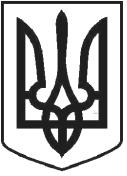 УКРАЇНАЧОРТКІВСЬКА МІСЬКА РАДАСОРОК П’ЯТА ПОЗАЧЕРГОВА СЕСІЯ СЬОМОГО СКЛИКАННЯРІШЕННЯвід 18 жовтня 2018 рокум. Чортків№ 1222Про внесення змін до рішенняміської ради № 894 від 12 грудня 2017 року «Про міський бюджет на 2018 рік»Відповідно до статті 78 Бюджетного кодексу України, керуючись пунктом 23 частини 1 статті 26 Закону України «Про місцеве самоврядування в Україні» міська радаВИРІШИЛАЗатвердити перерозподіл бюджетних призначень між головними розпорядниками коштів за кодами програмної та економічної класифікації видатків загального фонду міського бюджету на 2018 рік:Затвердити перерозподіл бюджетних призначень за головними розпорядниками коштів за кодами програмної та економічної класифікації видатків загального фонду міського бюджету на 2018 рік:Затвердити зміни до переліку державних та регіональних програм, які фінансуватимуться за рахунок коштів міського бюджету у 2018 році (додаток 6 до рішення Чортківської міської ради від 12 грудня 2017 року № 894 «Про міський бюджет на 2018 рік»), згідно з додатком 1.Контроль за виконанням рішення доручити постійній комісії з бюджетно-фінансових, економічних питань, комунального майна та інвестицій.Міський голова	Володимир ШМАТЬКО1.1. Чортківська міська рада27 000 грн.Зменшити асигнування на:27 000 грн.з них на: інші поточні видатки27 000 грн.в тому числі:КПКВ 0118110 «Заходи із запобігання та ліквідаціїнадзвичайних ситуацій та наслідків стихійного лиха»27 000 грн.1.2. Фінансове управління міської ради27 000 грн.Збільшити асигнування на:27 000 грн.з них на: інші поточні видатки27 000 грн.в тому числі:КПКВ 3719770 «Інші субвенції з місцевого бюджету»Чортківський районний бюджет27 000 грн.2.1. Управління освіти, молоді та спорту міської ради62 900 грн.Зменшити асигнування на:62 900 грн.з них на: інші поточні видатки62 900 грн.в тому числі:КПКВ 0611040 «Надання загальної середньої освітизагальноосвiтнiми школами-iнтернатами, загальноосвітнімисанаторними школами-інтернатами»50 000 грн.КПКВ 0611150 «Методичне забезпечення діяльностінавчальних закладів»12 900 грн.Збільшити асигнування на:62 900 грн.з них на: оплата комунальних послуг та енергоносіїв3 000 грн.в тому числі:КПКВ 0610160 «Керівництво і управління у відповідній сферіу містах (місті Києві), селищах, селах, об`єднанихтериторіальних громадах»1 500 грн.КПКВ 0611161 «Забезпечення діяльності інших закладіву сфері освіти»1 500 грн. інші поточні видатки59 900 грн.в тому числі:КПКВ 0610160 «Керівництво і управління у відповідній сферіу містах (місті Києві), селищах, селах, об`єднанихтериторіальних громадах»9 900 грн.КПКВ 0611010 «Надання дошкільної освіти»10 000 грн.КПКВ 0611020 «Надання загальної середньої освітизагальноосвітніми навчальними закладами (в т. ч. школою-дитячим садком, інтернатом при школі), спеціалізованимишколами, ліцеями, гімназіями, колегіумам»40 000 грн.2.2. Управління культури, релігії та туризму міської ради2 000 грн.Зменшити асигнування на:2 000 грн.з них на: інші поточні видатки2 000 грн.в тому числі:КПКВ 1014030 «Забезпечення діяльності бібліотек»2 000 грн.Збільшити асигнування на:2 000 грн.з них на: інші поточні видатки2 000 грн.в тому числі:КПКВ 1010160 «Керівництво і управління у відповідній сферіу містах (місті Києві), селищах, селах, об`єднанихтериторіальних громадах»2 000 грн.2.3. Фінансове управління міської ради15 000 грн.Зменшити асигнування на:15 000 грн.з них на: нерозподілені видатки (КЕКВ 9000)15 000 грн.в тому числі:КПКВ 3718700 «Резервний фонд»15 000 грн.Збільшити асигнування на:15 000 грн.з них на: інші поточні видатки15 000 грн.в тому числі:КПКВ 3719770 «Інші субвенції з місцевого бюджету»Чортківський районний бюджет15 000 грн.